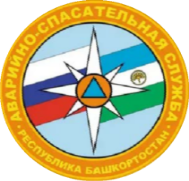 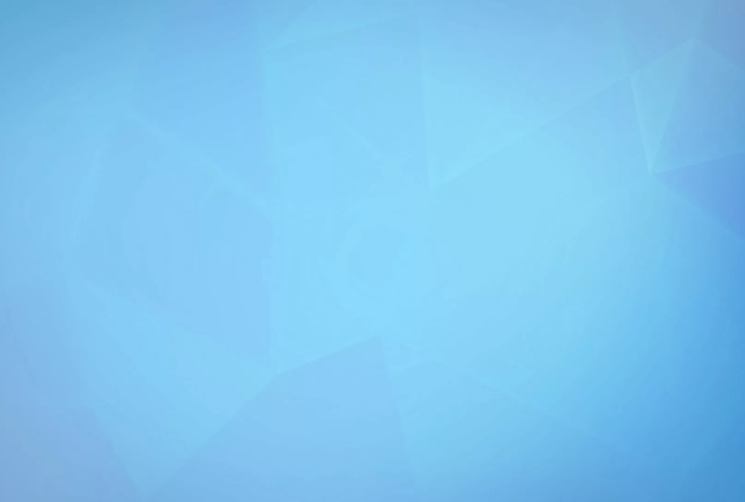 Курение – основная причина пожара!По статистике, большинство пожаров в жилых домах и квартирах происходит из-за неосторожного обращения с огнём. Самое распространённое нарушение – курение.

Часто можно наблюдать, как отдельные люди, прикуривая, бросают спички и окурки куда попало, курят в запрещённых местах, кладут окурки на деревянные предметы, вблизи материалов, способных воспламениться при малейшем соприкосновении с огнём.
Вызвав тление горючего материала, сам окурок через некоторое время гаснет. Но образованный им очаг тления при благоприятных условиях может превратиться в пожар.

Ещё одна из распространённых причин пожаров из-за сигарет – «выпивший курильщик». В этом же случае наиболее часто случается гибель людей. Изрядно выпив, куря, например, в постели или на диване, человек засыпает, сигарета падает на постельные принадлежности или на пол. Сначала начинается тление – уже угроза жизни и здоровью человека, а затем – возгорание.
Уважаемы граждане, просим Вас соблюдать элементарные правила пожарной безопасности в быту!	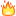 В любой экстренной ситуации звоните по номерам: 1128 34777 2 14 14 - ЗПСО (с. Малояз) имени генерала А.Ф. Ахметханова8 34777 2 13 33 - ЗПСО (с. Малояз) имени генерала А.Ф. Ахметханова